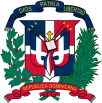 ADQUISICION DE EQUIPOS DE AUDIOVISUALES PARA SER UTILIZADOS EN EL SALON DE REUNION DEL DESPACHO DEL MINISTRO Y POR LA DIRECCION DE GESTION SOCIAL DE ESTE MINISTERIO DE INTERIOR Y POLICIA (MIP).    nombre del oferente:      ………………nombre y apellido…………………………………… en calidad de ……………………………………………….., debidamente autorizado para actuar en nombre y representación de (poner aquí nombre del Oferente y sello de la compañía, si procede)Firma ___________________________________Item No.Descripción del Bien, Servicio u ObraUnidad de medidaCantidadPrecio UnitarioITBISPrecio Unitario FinalMonto total del Ítem1Proyector para Data Show           (un año de garantía con carta original del Fabricante)   Tecnología de Imagen: 3LCD  Relación de Aspecto 4:3     Resolución Nativa:  SVGA (800*600)   Brillo (ANSI-Lumens): 3000         Relación de Contraste: 10000:1           Keystone: Horizontal y Vertical manuales Distancia de Proyección: 34.6 pulg. (0.88m) a 411 pulg (10.44m)                         Tamaño de la Pantalla: 23 pulg.(0.58m) a 350 pulg. (8.89m)              Zoom: 1.0-1.35    Nivel de Ruido: 37 dB (modo Manual) 29 dB (modo ECo)       Tipo de Lámpara: Convencional         Tiempo de Vida: modo normal/económico 5.000/6.000 horas                      Entrada: HDM, VGA, S-video, Puerto USB(tipo A y B), Video - Compuesto (AV), Audio RCA (stereo L/R)Control Remoto         Bocinas Integradas: 2 Watts, Monoaural         Entrada de Energía: 100-240 VCA 50/60Hz  Energía: 290 WarrsUnidad22Equipo de Sonido               (un año de garantía con carta original del Fabricante)   Alimentación para micrófono con conector hembra  (jack) 6.3mm o con conector hembra tipo cannon .Alimentación Auxiliar con conector hembra tipo                 cannon y 2 conectores hembra RCA (canal                                izquierdo y derecho).Línea de Salida con conector hembra (jack) 6.3mm y   con conector macho tipo cannon     Controles independientes para graves y agudos        Amplificador     Alimentación: 127 VCA 60 Hz 350 W    Potencia: 3000 W PMPO                                                                                                                         Conectores     Alimentación: 2 cannon, 1 de 6.3 y 2 RCA.     Salida: 1 cannon y 1 de 6.3 mm         Distorsión armónica: 0.1%              Woofer        Diámetro: 12.01" (11cm)  Impedancia: 4 Ohms Potencia: 300 W RMS     Diámetro de bocina:2.48" (63mm)        Imán: 3.06Lb (1.39 Kg)              Respuesta de frecuencia: 50 a 40,000 Hz    Sensibilidad: 100 dBm                                                                Tweetwer        Diámetro: 4.33" (11 cm)      Impedancia: 4 Ohms          Potencia: 40 W RMS    Diámetro de Bobina: 1.34" (34mm)   Imán: 1.23 Ln (558 g)               Unidad23Pantalla de Proyección       Pantalla de alta duración   Superficie color blanco mate con marco de color negro  de una pulgada.Fabricada en material poco flamable y resistente al moho Fácil de Instalar y ajustarRetráctil  para guardar fácilmente cuando no esté en  uso      Diagonal 2.03m (83")Tamaño total de la pantalla (alto*ancho) 203*203 cmUnidad24Pantalla de Proyección  de pared Eléctrica 2.44*1.83m Unidad15Micrófonos  Amplio rango de respuesta      Micrófono con indicador de batería baja      Indicadores de energía, recepción y transmisión 2 antenas para mayor recepción               control de volumen      Modulación en frecuencia       salidas balanceada y desbalanceada       Alcance de 60 a 100 m    Alimentación: 3.7 Vcc (batería de litio) o 3 Vcc (2 pila tipo "AA") Respuesta de Frecuencia: 55 Hz-20 kHz      Estabilidad de Frecuencia: 0.005%   Sensibilidad: -68 dB+3dB Unidad 36Base para proyector de techo    Longitud de 8 centímetros a 17 centímetros retirado  del techo  Que permita graduar la altura del video proyector, y cuadrar los ángulos para enfocar o centrar la imagen que deseamos proyectarUnidad17Convertidores de imagen VGA/RJ45 para proyector/Laptop (VGA extender sender and receiverUnidad1